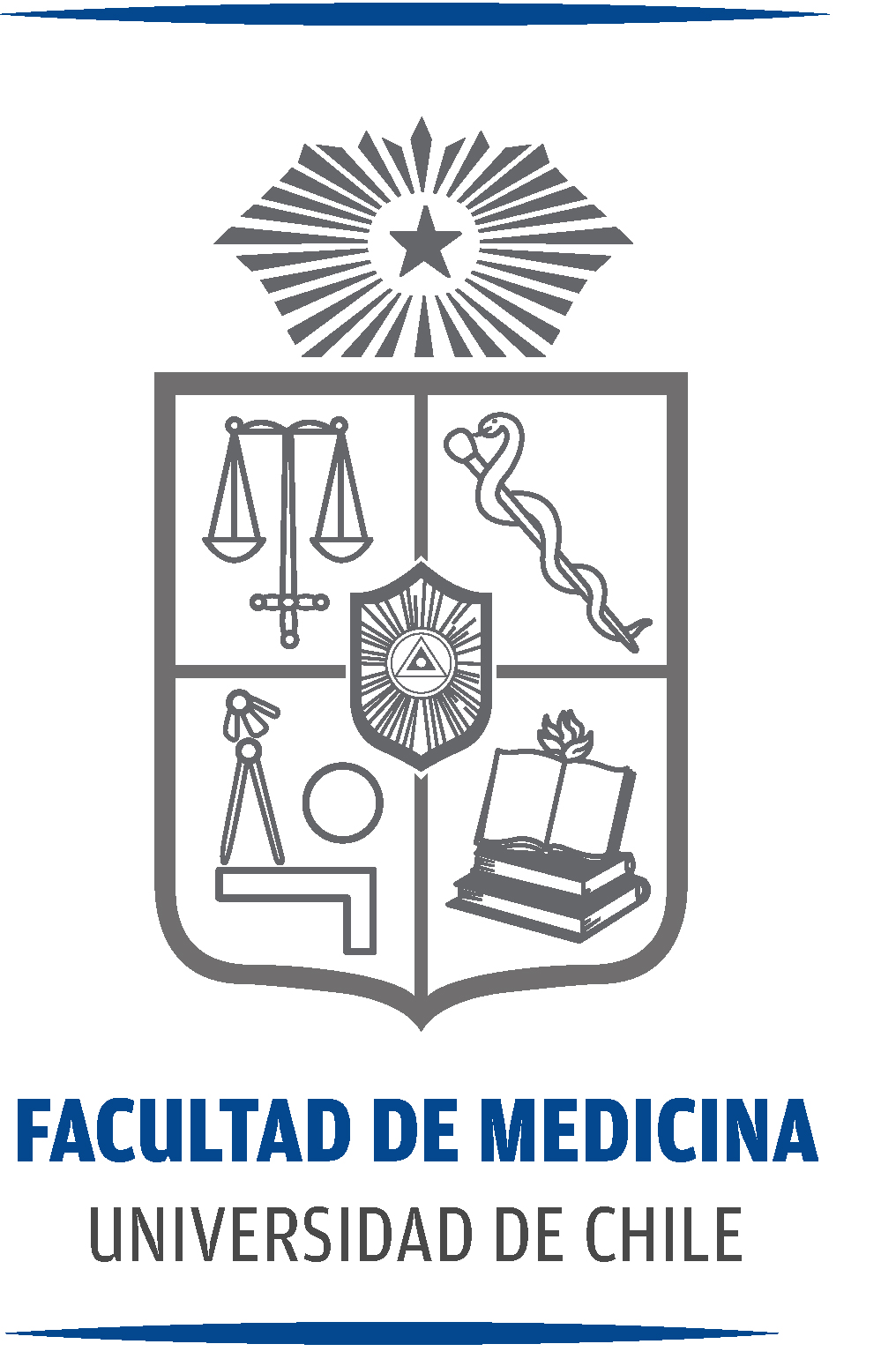 FORMULARIO DE POSTULACIONPARA ESTUDIANTES INTERNACIONALESDE PREGRADO¿Tiene su Universidad convenio con la Universidad de Chile?   Sí_______ No_______   Revise en Convenios Internacionales:   http://www.uchile.cl/rriiDATOS PERSONALES   Nombre Completo:											_N° Pasaporte: ____________________________________________    Sexo:	____________      Fecha de Nacimiento: 					Nacionalidad:				_Dirección: 					__________________	__________________ Ciudad:				__         ____  País (Residencia):		____________Teléfonos:	                          	______Celular (Móvil)   ___________                          ____        Email    _________                          ____    @____        _______________________________DATOS ACADÉMICOSCarrera o Programa que estudia: _______				______	___________Facultad: __ 								______ ________________Universidad:								_______ _______________Dirección:							País:					Nivel o semestre que cursa en la actualidad:							DATOS MOVILIDAD: ACUERDO ACADÉMICO:Tiempo de pasantía a solicitar:					__________  _	_____Fecha de inicio y término:										Escuela o Programa  en la que solicita el intercambio:							Pasantía observacional _____Rotación Práctica profesional_____Cursos semestrales _____Pasantía de Investigación_______Evaluación con créditos homologables_______Evaluación sin créditos Homologables _______Evaluación Universidad de origen_______Certificado  solo evaluación y asistenciaÁreas de rotación en las que quisiera participar:_______________________________________Detalle de las asignaturas a ser reconocidas por la Unidad AcadémicaAcadémico responsable que aprueba la solicitud de asignaturas o pasantía, Tutor, Director de Escuela, Director Académico.    Cargo:______________________________________________ Nombre_______________________________________________________________________Email:								______			________Firma__________________________________  Timbre:Nombre encargado de la Oficina de Relaciones Internacionales o Movilidad:_____________________________________________________________________________         Email_________________________________________________________________________Dirección______________________________________________________________________Firma__________________________________ Fecha_______________Timbre:He tomado conocimiento que debo pagar un arancel mensual  de U.S $600 o equivalente a la moneda nacional si mi universidad NO tiene convenio.Fecha:					                                     ___________________________   Firma del solicitanteDocumentos requeridosFotografía tipo pasaporte recienteFotocopia hoja de identificación de su pasaporte  o documento nacional de identificaciónCertificado oficial de calificaciones de asignaturas aprobadas en español o inglésCarta de recomendación de docente, en español o inglésAcuerdo Académico: Programas de actividades que solicita realizar durante las fechas señaladas, con la aprobación de la Facultad de Medicina de origen.Certificado de dominio del Idioma Español  B2Certificado Vacuna Hepatitis Una vez asignado el cupo y enviada la carta d aceptación se solicitará:Seguro de salud para el tiempo que dure su estadía. Certificado Vacuna Influenza (estacional)TODA DOCUMENTACIÓN DEBE ENVIARSE EN  FORMATO PDF  A:                                           rrii@med.uchile.clPlazos de postulaciónPrimer Semestre   (Marzo – Julio): hasta el 15  de Octubre  Segundo Semestre  (Julio - Diciembre): hasta el 15 de abrilLA UNIVERSIDAD DE CHILE CIERRA DURANTE TODO EL MES DE FEBRERO AceptaciónAl ser aprobado en el programa, el estudiante recibirá carta de aceptación de parte de la Dirección de Relaciones Internacionales para la obtención de su visa de estudiante. Este documento se enviará a las direcciones indicadas por el postulante en el formulario de postulación:   email  y  correo postal de su Universidad de origen.Nombre del curso en Universidad de OrigenNº de créditosNombre y código  del curso en Universidad de ChileN° de créditos